PONEDJELJAK, 10.5.2021. MATEMATIKA-LK-SAMOSTALNO RIJEŠI OVE ZADATKE: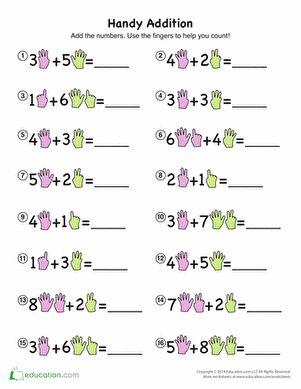 